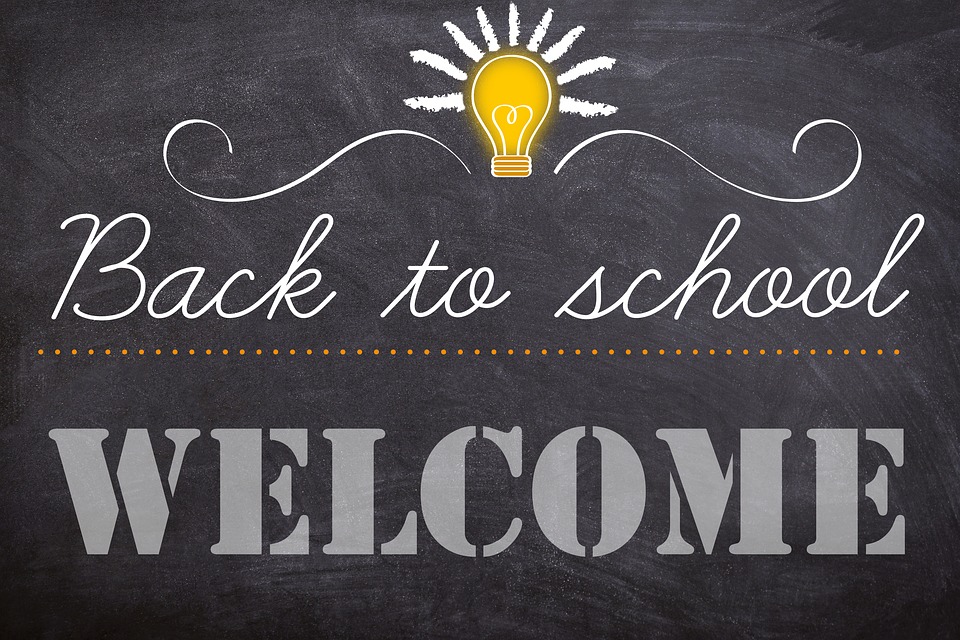 Dear Surrattsville High School Family,The Surrattsville Counseling team welcomes you to a fantastic school year full of Hornet Pride! Throughout your high school experience, you will find our services to be an integral part of your education. Collectively, our professional staff will work diligently alongside students and parents to engage students, foster achievement and inspire excellence throughout their high school years. Please know you are an extension of our team and we look forward to assisting with your academic, personal/social and college/career needs.The Goals of the Surrattsville School Counseling Department:•   To assist students with educational, personal, career and goal planning.•   To help students understand themselves and others.•   To facilitate the identification of students with special needs.•   To provide crisis intervention when necessary.•   To coordinate referrals to school and community support services.•   To serve as a resource to students, parents, teachers, and administrators.Some Reasons to Contact Your Child’s School Counselor:•   Academic skills support•   Career preparation•   Postsecondary planning and application process•   Coping, problem-solving, decision-making concerns•   Organizational, study and test-taking skills•   Peer relationships and conflict resolution problems•   Multicultural/diversity awareness•   School-based and community resources information or referralsPlease visit the Surrattsville Counseling Website, surrattsvillecounseling.weebly.com, for more information. You may also contact the Counseling Office at 301-599-2453 or email me with any questions or concerns.I look forward to the wonderful year ahead of us. It’s a privilege to be able to work collaboratively with the Surrattsville team, you and your student!Alaina G. H. IrvinProfessional School CounselorCaseload: All students with 504 plans & IEP’s , 9th-12th Gradesalaina.irvin@pgcps.org